Orin NX kernel customisationModifying the Kernel and recompiling:REF: https://medium.com/@haoye94/editing-device-tree-and-compiling-kernel-for-nvidia-jetson-xavier-nx-11a1df20939cProcedure to change HDMI to DP as default display on OrinNX(REF: https://forums.developer.nvidia.com/t/orin-nx-dp-enable-fail/246019)Switch default display from HDMI to DP The default display configuration for Orin is HDMI. To change display to DP the pinmux needs to be changed and the kernel recompiled.Patch1: remove HDMI hotplugcd kernel/dtb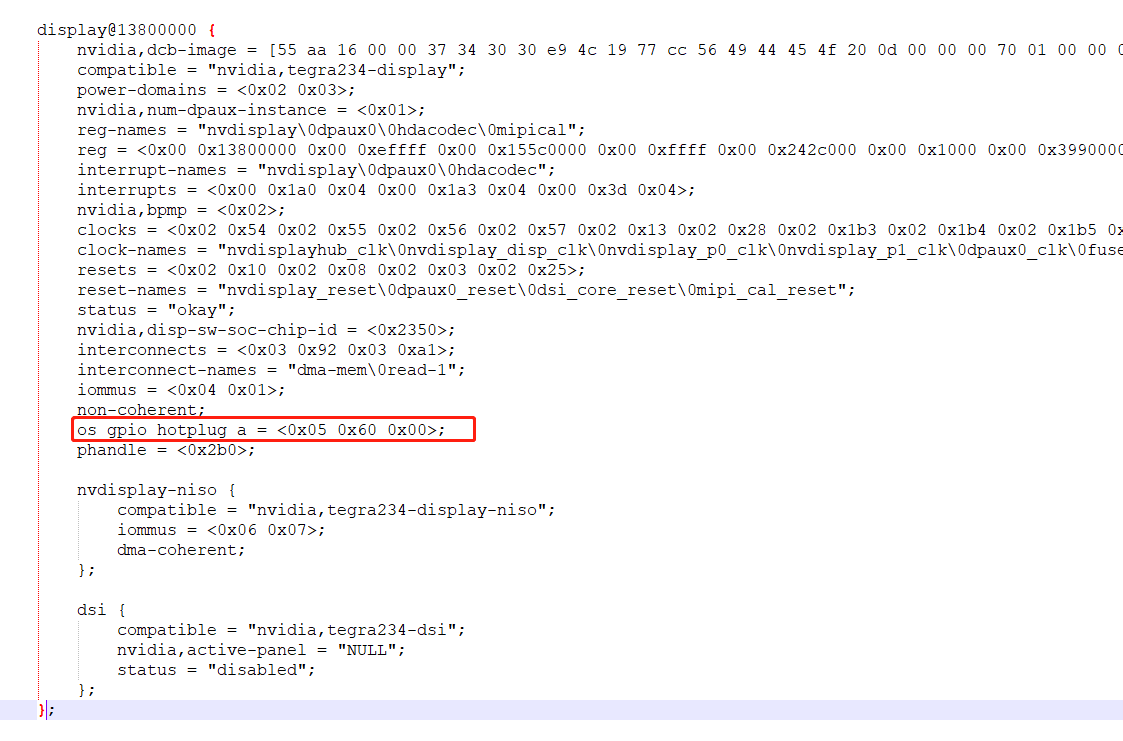 sudo dtc -I dtb -O dts -o output.dts tegra234-p3767-0000-p3509-a02.dtbsudo nano output.dtsDelete this line:os_gpio_hotplug_a = <0x5 0x60 0x0>;recompile to dtbsudo dtc -I dts -O dtb -o tegra234-p3767-0000-p3509-a02.dtb output.dtsPatch 2: swap HDMI to DPsudo grep -rnwl  -e 'tegra234-dcb-p3767-0000-hdmi.dtsi’sudo grep -rnwl  -e 'tegra234-dcb-p3767-0000-dp.dtsi’This file “tegra234-dcb-p3767-0000-hdmi.dtsi” is referenced by this file “tegra234-p3767-0000-p3509-a02.dts.Sudo nano hardware/nvidia/platform/t23x/p3768/kernel-dts/tegra234-p3767-0000-p3509-a02.dtschange this line#include "tegra234-dcb-p3767-0000-hdmi.dtsi"for this line#include "tegra234-dcb-p3767-0000-dp.dtsi"The dcb image in that “dp” dtsi is for displayport… so you just need to swap the file name from hdmi to dp and you don’t need to update dcb image manually.Patch 3: recompile pinmux (refer to section on Pinmux Changes)The pinmux requires full flash too. Regenerate a new pinmux file with DP selected (not HDMI) and update pinmux in sources. The pinmux specifies different pinout and signals for DP.Download the pinmux spreadsheet for 35.2.1: https://developer.nvidia.com/downloads/jetson-orin-nx-and-orin-nano-series-pinmux-config-templatesudo chmod +x /home/z/Downloads/Jetson_Orin_NX_series_and_Orin_Nano_series_Pinmux_Config_Template.xlsmsudo cp /home/z/Downloads/Jetson_Orin_NX_series_and_Orin_Nano_series_Pinmux_Config_Template.xlsm /home/z/SSD/L4T-35.2.1-Orin/open the spreadsheet with Microsoft Excel on Windows 10 platform, enable editing and accept the security warning .Select the A03 DP Spreadsheet and generate the three .dti filescopy those files to the sources directoriy on the linux host machine (cd /home/z/SSD/L4T-35.2.1-Orin/). Orin-jetson_orin_nx_series_+dp a03-gpio-default.dtsiOrin-jetson_orin_nx_series_+dp a03-padvoltage-default.dtsiOrin-jetson_orin_nx_series_+dp a03-pinmux.dtsiThese are the original file names in the default sources file system (/home/z/SSD/L4T-35.2.1-Orin/Linux_for_Tegra/bootloader/t186ref/BCT/)tegra234-mb1-bct-pinmux-p3767-hdmi-a03.dtsitegra234-mb1-bct-padvoltage-p3767-hdmi-a03.dtsi(home/z/SSD/L4T-35.2.1-Orin/Linux_for_Tegra/bootloader/)tegra234-mb1-bct-gpio-p3767-hdmi-a03.dtsiRename the files to match the existing file name convention so there is no naming convention error when recompiling.Copy the pinmux.dtsi file to the <l4t_top>/bootloader/t186ref/BCT/ directory, and copy the gpio.dtsi file to the <l4t_top>/bootloader/ directory. You do not need to copy the padvoltage.dtsi file.Step 1, change windows file names to linux compatible file names:cd /home/z/SSD/L4T-35.2.1-Orin/sudo mv 'Orin-jetson_orin_nx_series_+dp a03-pinmux.dtsi' Orin-jetson_orin_nx_series_+dp_a03-pinmux.dtsisudo mv 'Orin-jetson_orin_nx_series_+dp a03-padvoltage-default.dtsi' Orin-jetson_orin_nx_series_+dp_a03-padvoltage-default.dtsisudo mv 'Orin-jetson_orin_nx_series_+dp a03-gpio-default.dtsi' Orin-jetson_orin_nx_series_+dp_a03-gpio-default.dtsistep 2, change file names to match existing pinmux file names in dtsi folder:ls | grep pinmux => tegra234-mb1-bct-pinmux-p3767-hdmi-a03.dtsils | grep padvoltage => tegra234-mb1-bct-padvoltage-p3767-hdmi-a03.dtsils | grep gpio => tegra234-mb1-bct-gpio-p3767-hdmi-a03.dtsistep 3, move the new pinmux file to BCT directory with new dp name to match old names,cd ~/SSD/L4T-35.2.1-Orinsudo mv Orin-jetson_orin_nx_series_+dp_a03-pinmux.dtsi  tegra234-mb1-bct-pinmux-p3767-dp-a03.dtsisudo cp tegra234-mb1-bct-pinmux-p3767-dp-a03.dtsi  /home/z/SSD/L4T-35.2.1-Orin/Linux_for_Tegra/bootloader/t186ref/BCT/step 4, move the new gpio file to bootloader directory with new dp name to match old name,sudo mv Orin-jetson_orin_nx_series_+dp_a03-gpio-default.dtsi  tegra234-mb1-bct-gpio-p3767-dp-a03.dtsisudo cp tegra234-mb1-bct-gpio-p3767-dp-a03.dtsi /home/z/SSD/L4T-35.2.1-Orin/Linux_for_Tegra/bootloader/Edit the conf file in /Linux_for_Tegra/p3509-a02+p3767-0000.conf for displayport file namesPINMUX_CONFIG="tegra234-mb1-bct-pinmux-p3767-dp-a03.dtsi";PMC_CONFIG="tegra234-mb1-bct-padvoltage-p3767-dp-a03.dtsi";re-Compile kernel: (clean, mrproper, then recompile, otherwise it wont detect the changes made)(REF: https://forums.developer.nvidia.com/t/kernel-rebuild-make-clean-or-mrproper-not-removing-object-files-o/240494/5)sudo make -C $JETSON_SOURCES/kernel/kernel-5.10/ O=$KERNEL_OUT cleansudo make -C $JETSON_SOURCES/kernel/kernel-5.10/ O=$KERNEL_OUT mrpropercd $JETSON_SOURCESsudo ./nvbuild.sh -o $KERNEL_OUTInstall the modules:sudo make -C $JETSON_SOURCES/kernel/kernel-5.10/ ARCH=arm64 O=$KERNEL_OUT LOCALVERSION=-tegra INSTALL_MOD_PATH=$MODULES_OUT modules_installRun utilities on updated file system:cd /home/z/SSD/L4T-35.2.1-Orin/Linux_for_Tegra/	sudo ./apply_binaries.sh	sudo ./tools/l4t_flash_prerequisites.shRe-apply file system patches:	re-run the l4t-patches scriptFlash Orin NX device:cd /home/z/SSD/L4T-35.2.1-Orin/Linux_for_Tegra/sudo ./tools/kernel_flash/l4t_initrd_flash.sh --external-device nvme0n1p1 -c tools/kernel_flash/flash_l4t_external.xml -p "-c bootloader/t186ref/cfg/flash_t234_qspi.xml" --showlogs --network usb0 p3509-a02+p3767-0000 nvme0n1p1